Social Media Asset and BlurbENGLISH: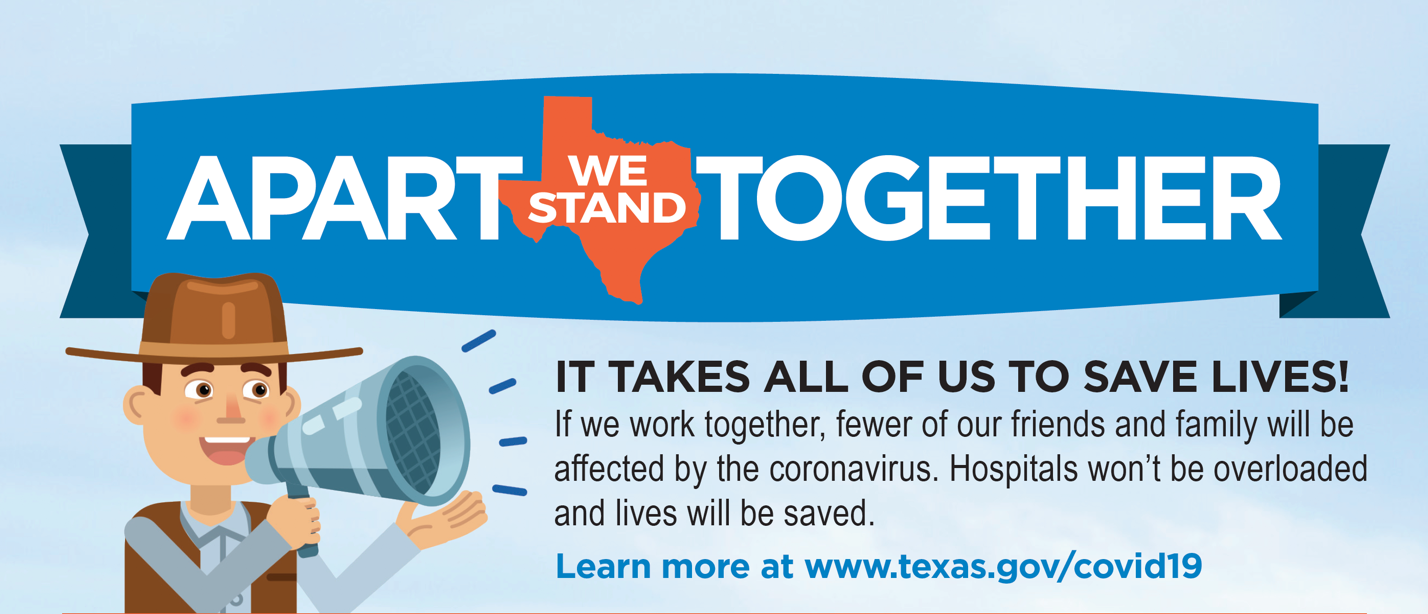 The _INSERT_DISTRICT_ community must work together to fight COVID-19.  Head to http://tea.texas.gov/staywell for vitally important public health guidance to stop the spread. If we stand apart as a community now, we will be together again soon.SPANISH: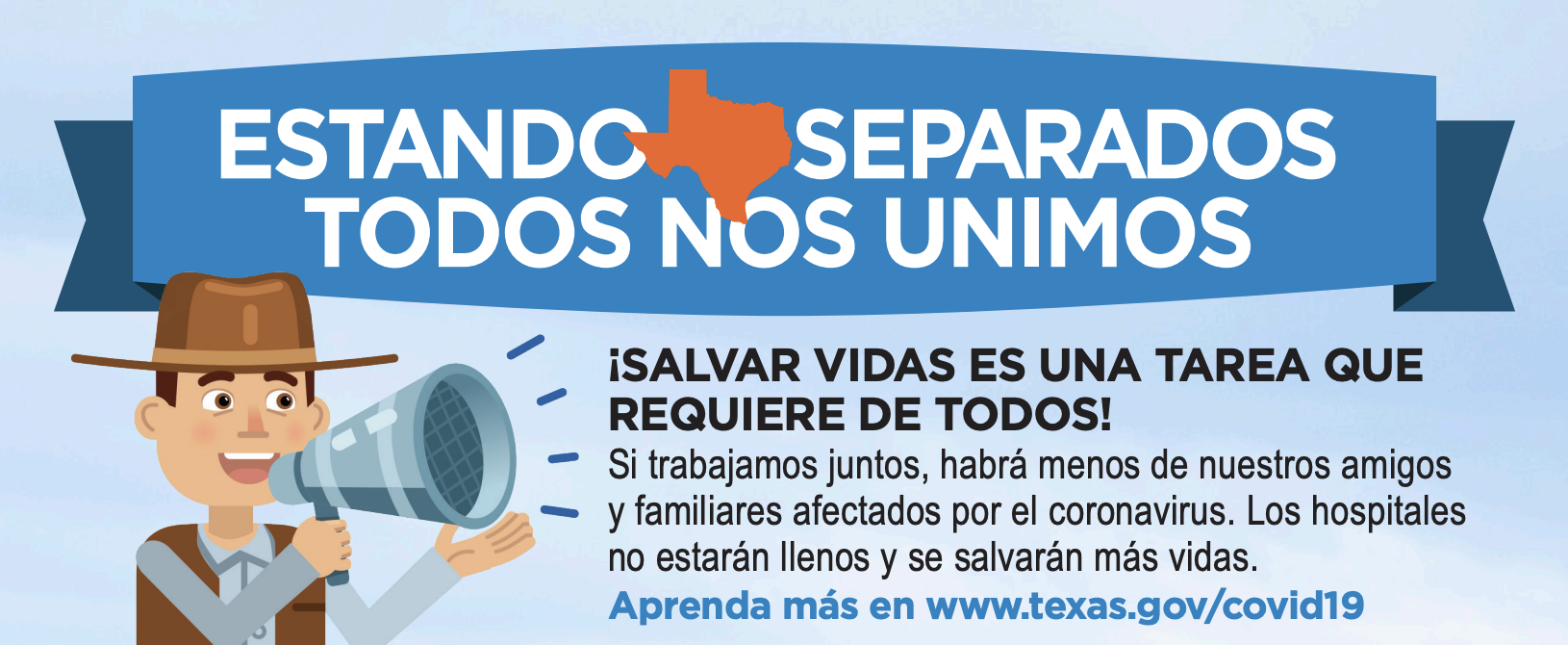 La comunidad del _INSERTAR_DISTRITO debe trabajar en equipo para luchar contra COVID-19. Visite la página Https://tea.texas.gov/mantentebienpara obtener información vital sobre como detener el contagio. Si nos mantenemos separados ahora, estaremos juntos más pronto.